Toto rozhodnutí je vykonatelné dnem  25.8.2014                             Právní moc 25.7. 2014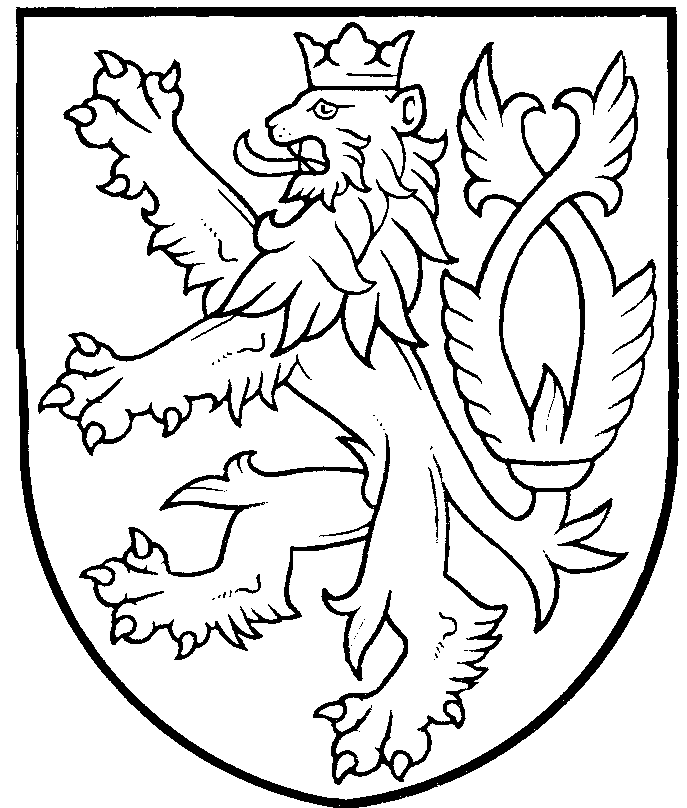 Zeměměřický a katastrální inspektorát v Brně,602 00 B r n o, Moravské nám. 1tel.: 542 521 401, fax: 542 521 402, e-mail: zki.brnomesto@cuzk.cz, ID datové schránky:mebadsiROZHODNUTÍÚčastník řízení: XX, Xxx, datum narození xxxZeměměřický a katastrální inspektorát v Brně (dále v textu jen „ZKI“), zastoupený ředitelem Ing. Jiřím Káčerkem, jako správní orgán věcně a místně příslušný podle §4 písmeno f) a přílohy 1 zákona číslo 359/1992 Sb., o zeměměřických a katastrálních orgánech, v platném znění, ve věci k projednání porušení pořádku na úseku zeměměřictví podle §17b odstavec 1 písmeno a) zákona číslo 200/1994 Sb., o zeměměřictví a o změně a doplnění některých zákonů souvisejících s jeho zavedením, v platném znění (dále jen „zákon o zeměměřictví“), rozhodl dne 7.7.2014takto:1)- XX, Xxx, datum narození xxx sedopustilaporušení pořádku na úseku zeměměřictví podle § 17b odstavec 1 písmeno a) zákona 200/1994 Sb., o zeměměřictví a o změně a doplnění některých zákonů souvisejících s jeho zavedením tím, že vykonala od roku 2010, do března 2013, zeměměřické činnosti, aniž by byla k tomu odborně způsobilá ve smyslu ustanovení §3 odstavec 3 zákona o zeměměřictví. 2)-ZKI v Brně ukládá za výše uvedené porušení pořádku na úseku zeměměřictví XX podle §17b odstavec 2 zákona o zeměměřictví pokutu ve výši 5000,-Kč (slovy pěttisíckorunčeských). Pokuta je splatná do 30 dnů ode dne nabytí právní moci tohoto rozhodnutí na bankovní účet Celního úřadu pro Jihomoravský kraj, Koliště 17, 602 00 Brno, vedeného u České národní banky, číslo účtu 3754-17721621/0710 (konstantní symbol pro úhradu převodem 1148 a pro úhradu složenkou 1149, variabilní symbol je rodné číslo povinného) a je příjmem státního rozpočtu České republiky dle § 17c odst. 2 zákona o zeměměřictví.Odůvodnění:ZKI v Brně byl postoupen dne 14.3.2014 podnět k prošetření podnětu třetí osoby, týkající se podezření na porušení pořádku na úseku zeměměřictví podle § 17b odstavec 1 písmeno a) zákona 200/1994 Sb., o zeměměřictví, kterého se měla dopustit XX, Xxx, datum narození xxx (dále obviněná)Z veřejné části Živnostenského rejstříku je zřejmé, že obviněná svou podnikatelskou činnost s předmětem podnikání „výkon zeměměřických činností“vykonává dle ustanovení § 19 písmeno b) zákona 455/1991 Sb., v platném znění, (živnostenský zákon), jako fyzická osoba, přidělené IČO xxx, když odpovědným zástupcem této ohlašovací vázané živnosti je stanoven YY.Nahlédnutím do dokumentace Katastrálního úřadu pro XXX, Katastrální pracoviště XX bylo zjištěno, že podnět je důvodný, byly zjištěny desítky výsledků zeměměřických činností, z kterých bylo patrné, že je vyhotovila obviněná. Ve výsledcích uvedených zeměměřických činností byla v popisovém poli ZPMZ uvedena v části „zaměřil“ obviněná. Rovněž ve výpočetní části ZPMZ je v jejím závěru uvedeno: „Vypočetl: “ s připojením jména obviněné a jejího podpisu. Je tedy zřejmé, že výkon zeměměřických činností jak v terénu, tak i v kanceláři, provedla tato osoba.Této činnosti se obviněná dopouštěla opakovaně od roku ledna roku 2010 do března 2012. Jedná se např. o: -geometrický plán pro rozdělení pozemku, číslo xxx pro kú Xxx, okres Xxx, ověřen pod číslem xxx dne 22.2.2011 úředně oprávněným zeměměřickým inženýrem YY, číslo oprávnění xxx-geometrický plán pro vyznačení budovy číslo xxx pro kú Xxx, okres Xxx, ověřen pod číslem xxx dne 9.6.2010 Ing. YY, číslo oprávnění xxx-geometrický plán pro vyznačení budovy číslo xxx pro kú Xxx, okres Xxx, ověřen pod číslem xxx dne 4.11.2010 Ing. YY, číslo oprávnění xxx-geometrický plán pro vyznačení budovy číslo xxx, pro kú Xxx, okres Xxx, ověřen pod číslem xxx dne 9.8.2010, Ing. YY, číslo oprávnění xxx-geometrický plán pro vyznačení budovy a rozdělení pozemku číslo xxx pro kú Xxx, okres Xxx, ověřen pod číslem xxx dne 18.1.2012 Ing. ZZ, číslo oprávnění xxx-geometrický plán pro vyznačení změny vnějšího obvodu budovy číslo xxx, pro kú Xxx, okres Xxx, ověřen pod číslem xxx dne 13.3.2013 Ing. ZZ, číslo oprávnění xxxNa základě zjištěných skutečností bylo zahájeno správní řízení dnem doruční písemného vyrozumění, tj. dnem 28.3.2014. Obviněná byla přizvána j projednání skutkového stavu věci a dne 8.4.2014 uvedla do protokolu:„-že není odborně způsobilou osobou ve smyslu ustanovení § 3 odstavec 3 a 4 zeměměřického zákona. Je absolventkou SPŠ xxx v Xxx.-že podniká v oblasti výkonu zeměměřických činností na základě živnostenského oprávnění, IČO xxx, když oprávněným zástupcem je stanoven YY. Z údajů veřejné části Živnostenského rejstříku je zřejmé, že je nositelkou tohoto oprávnění od  xxx.-že zeměměřické činnosti vykonával a vykonává YY. V důsledku nesprávného výkladu zákona uváděla v dokumentaci své jméno a podepisovala jednotlivé části dokumentace. Na nesprávnost publikovaného vyhotovitele nebyla ÚOZI upozorněna.Po přečtení článku v ZZZ od této praxe ustoupila a následně je uváděn v dokumentaci jen YY.-že výsledky zeměměřických činností ověřoval do roku 2011 ÚOZI Ing. YY (číslo seznamu ČÚZK xxx). Od roku 2012 doposud pak ÚOZI Ing. ZZ (číslo seznamu ČÚZK xxx), oba za úplatu. Jako důvod změny osoby ÚOZI uvádí, že vzhledem k bydlišti Ing. YY je spolupráce s Ing. ZZ  jednodušší.“Z protokolu je tedy zjevné, že obviněná si je vědoma, že není osobou způsobilou k výkonu zeměměřických činností. Uvádí, že tyto činnosti nevykonávala, ale jen bylo mylně uváděno její jméno, na místo jména odborně způsobilé osoby, tedy pana YY. Že se jedná o mylné konání, se dozvěděla až po přečtení článku v odborném periodiku. Poslední ZKI zjištěná nezákonná činnost byla zjištěna xxx.2013 v dokumentaci pro geometrický plán xxx v kú Xxx, okres Xxx, následné zakázky jsou již vybaveny správným označením vyhotovitele odborně způsobilého.Z předložené ověřovací dokumentace ÚOZI Ing. ZZ nelze zjistit, kdo byl skutečným vyhotovitelem předmětných zeměměřických činností, neboť dokumentace není vedena v souladu s ustanovením §16 odstavec 1 písmeno e) zeměměřického zákona. Obdobně nelze zjistit vyhotovitele z ověřovací dokumentace ÚOZI Ing. YY, neboť se nepodařilo mu reálně doručit písemnost požadující předložit ověřovací dokumentaci.Tvrzení obviněné, že zeměměřické činnosti vykonával a vykonává v Živnostenském rejstříku označený odpovědný zástupce YY, který způsobilou osobou je, ZKI však prokazuje jako účelové. Teoreticky by mohlo dojít k chybné realizaci v případě vyplnění kolonky „Zaměřil“ popisového pole záznamu podrobného měření změn, když název zpracovatele je totožný se jménem obviněné. Pak by ovšem byl i v kolonce „zaměřil“uveden název zhotovitele v totožném rozsahu, jako v kolonce „Zpracovatel“ Avšak ze vzoru uvedeném v příloze 16.7 tehdy platné vyhlášky 26/2007Sb., v platném znění, je zcela jasné, kdo je myšlen jako zpracovatel a kdo provedl měření. Je-li pod výpočty připojen odkaz na osobu, která výpočty prováděla, dokonce s podpisem obviněné, pak je zřejmé, že výpočty pan YY nevyhotovil, jinak by bylo uvedeno jeho jméno a podpis, a to v souladu s ustanovením bodu 16.19 bodu g a 16.23 písmeno e přílohy k vyhlášce tehdy platné vyhlášky 26/2007 Sb., v platném znění. Jak vyplývá z živnostenského oprávnění, právě pan YY měl dbát na to, aby byly práce prováděny odborně a v souladu s platným právním řádem, neboť je v Živnostenském rejstříku stanoven jako odpovědný zástupce. Z principu vázané živnosti pak vyplývá, že případná neznalost ustanovení §3 odstavec 3 zeměměřického zákona, které stanovuje povinnost vyhotovení zeměměřické činnosti jen odborně způsobilou osobou, je vyloučena. Platná právní úprava v dané věci stanoví:-zeměměřickými činnostmi jsou činnosti při budování, obnově a údržbě bodových polí, podrobné měření hranic územně-správních celků a nemovitostí a dalších předmětů obsahu kartografických děl, vyhotovování geometrických plánů a vytyčování hranic pozemků…-(viz ustanovení § 3 odstavec 1 zákona o zeměměřictví)-Zeměměřické činnosti jsou oprávněny vykonat pouze odborně způsobilé osoby.-(viz ustanovení § 3 odstavec 3 zákona o zeměměřictví)-Za odborně způsobilou osobu k výkonu zeměměřických činností se považuje fyzická osoba s ukončeným středoškolským nebo vysokoškolským vzděláním zeměměřického směru.- (viz ustanovení § 3 odstavec 4 zákona o zeměměřictví)-jiného správního deliktu na úseku zeměměřictví se dopustí fyzická osoba, při výkonu své podnikatelské činnosti nebo právnická osoba, dopustí-li se jednání uvedeného v §17a odst. 1,…- …-((viz ustanovení § 17b odstavec 1 písmeno a) zákona o zeměměřictví))když v ustanovení §17a odst. 1 je m.j. stanoveno pod písmenem e) „vykoná zeměměřickou činnost, aniž je k tomu odborně způsobilý.“ZKI po posouzení výše uvedených skutečností v daném řízení dospěl k závěru, že byla naplněna skutková podstata přestupku na úseku zeměměřictví podle ust. § 17a odst. 1 písmeno e) zeměměřického zákona. Obviněná (fyzická osoba) se při výkonu své podnikatelské činnosti dopustila jiného správního deliktu na úseku zeměměřictví, jelikož vykonala při výkonu své podnikatelské činnosti zeměměřickou činnost, aniž k tomu byla odborně způsobilá.Na základě porovnání uvedených skutečností a požadavků předpisů ZKI nezbylo, než posoudit výše uvedené jednání obviněné, jako jiný správní delikt na úseku zeměměřictví podle §17b odstavec 1 písmeno a) zákona číslo 200/1994 Sb., o zeměměřictví. Za takové konání ji ZKI v Brně uznal vinným z porušení pořádku na úseku zeměměřictví a rozhodl tak, jak je uvedeno ve výroku rozhodnutí.Za porušení pořádku na úseku zeměměřictví podle §17b odstavec 1 písmeno c) zákona číslo 200/1994 Sb., o zeměměřictví může zeměměřický a katastrální inspektorát uložit pokutu dle §17b odstavec 2 písmeno zákona číslo 200/1994 Sb., o zeměměřictví, až do výše 250 000,-Kč.Správní orgán posoudil ve smyslu §17b odstavec 3 zákona číslo 200/1994 Sb., o zeměměřictví, zda odpovědnost za spáchání deliktu nezanikla. Z dokumentace vyplývá, že první zeměměřické činnosti, číslo zakázky xxx (kú Xxx okr. Xxx), obviněná vyhotovila dne 12.2.2010. O nedostatcích se ZKI dověděl podáním třetí osoby ze dne xxx.2014, které je v dokumentaci ZKI vedeno pod spisovou značkou ZKI BR-J-xx/xxx/2014.K porušení pořádku tedy došlo ve lhůtě kratší než 5 let. Přestupek je projednáván ve lhůtě kratší než 1 rok ode dne, kdy se ZKI o porušení pořádku dověděl. Odpovědnost za spáchání deliktu tedy dle § 17b odstavec 3 zákona 200/1994Sb. v platném znění nezanikla.Při stanovení výše pokuty přihlédne k závažnosti jiného správního deliktu, zejména ke způsobu a okolnostem jeho spáchání, k významu a rozsahu jeho následků, k době protiprávního jednání a ke skutečnostem, zda a jak se odpovědná osoba přičinila o odstranění nebo zmírnění škodlivých následků jiného správního deliktu (viz. §17b odstavec 5 zákona o zeměměřictví). Uložení pokuty za protiprávní jednání je věcí správního uvážení. Při stanovení její výše je správní orgán povinen vycházet nejen z rámce stanoveného právním předpisem, který se na projednání jiného správního deliktu a stanovení výše pokuty vztahuje, a z dostatečně zjištěného stavu věcí, ale musí přihlédnout i k obecným zásadám správního trestání, jako je zásada zákonnosti, spravedlnosti, individualizace a přiměřenosti sankce.Z ustanovení §17 b odstavec 2 zeměměřického zákona vyplývá, že za porušení pořádku na úseku zeměměřictví inspektorát může, ale nemusí, uložit pokutu až do výše 250000,-Kč. Je tedy na zvážení, zda vůbec bude, a v jaké výši, pokuta uložena. V tomto duchu je tedy uvažován i výchovný aspekt sankce. Prioritním cílem správního trestání není represe, ale výchovný účinek.Zeměměřický a katastrální inspektorát v Brně stanovil proto za toto porušení pořádku na úseku zeměměřictví pokutu ve výši 5000,-Kč.Obviněná je v Živnostenském rejstříku evidována jako fyzická osoba s předmětem 1.)- podnikání výkon zeměměřických činností a 2.)-výroba, obchod a služby neuvedené v přílohách 1 až 3 živnostenského zákona. Dle vyjádření obviněné, uvedeném v protokolu o ústním jednání je její obrat cca 800000,-Kč/rok. Uvádí dále že je vlastnicí nemovitostí zapsaných na LV XX pro kú Xxx, LV XX kú Xxx, LV XX kú Xxx, dále pak nemovitost ve SJM zapsanou na LV XX pro kú Xxx, vše v okr. Xxx. Jiné nemovitosti nevlastní.ZKI přihlédl při stanovení výše pokuty ke skutečnosti, že obviněná uznává svá pochybení, že s kontrolním orgánem spolupracovala při objasňování zjištěných pochybení. Nebyla zjištěna skutečnost vedoucí k přímé škodě. Bylo přihlédnuto i ke skutečnosti, že neoprávněné vyhotovování zeměměřických činností nemělo být připuštěno odpovědným zástupcem dle živnostenského zákona a zejména takové jednání nemělo být připuštěno úředně oprávněnými zeměměřickými inženýry, kteří m.j. ověřili, že svými náležitostmi výsledky odpovídají právním předpisům. ZKI dospěl k názoru, že výše pokuty při samé spodní hranici možného rozpětí zákonné sazby, nemůže mít pro ověřovatele likvidační charakter, avšak je dle názoru ZKI dostatečně citelná Udělená výše pokuty má především preventivně výchovný charakter.Posouzení závažnosti a nebezpečnosti zjištěných nedostatků a následné určení sankce vychází též z porovnání s předcházejícími případy porušení pořádku na úseku zeměměřictví jiných přestupců.S uvážením těchto skutečností byla uložena obviněné pokuta při samé spodní hranici možného rozpětí možné výše pokuty.Poučení:Proti tomuto rozhodnutí lze podat odvolání, a to do 15 dnů ode dne jeho oznámení k Českému úřadu zeměměřickému a katastrálnímu podáním učiněným u Zeměměřického a katastrálního inspektorátu v Brně (§81 odstavec 1, §83 odstavec 1 a §86 odstavec 1 zákona číslo 500/2004 Sb.). Včas podané odvolání má odkladný účinek (§85 odstavec 1 zákona číslo 500/2004 Sb.).Lhůta pro podání odvolání začíná běžet ode dne následujícího po dni oznámení (doručení) písemného vyhotovení rozhodnutí, nejpozději však po uplynutí desátého dne ode dne, kdy bylo nedoručené a uložené rozhodnutí připraveno k vyzvednutí v provozovně provozovatele poštovních služeb (poště).Oznamuje se doručením do vlastních rukou:XX, Xxx, Na vědomí:Zeměměřický a katastrální inspektorát v Brně, Moravské náměstí 1, 602 00  BrnoCelní úřad pro Jihomoravský kraj, Koliště 17, 602 00 Brno,Vypraveno dne:Č.j.: ZKI-P-1/210/2014V Brně dne: 7.7.2014Ing. Jiří KáčerekředitelZeměměřického a katastrálního inspektorátuv Brně